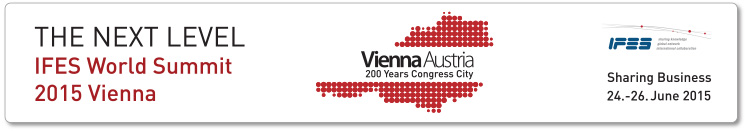 IFES WORLD SUMMIT 24 -26 June 2015Side Events - Order formYour Company Name: _____________________________________________

Name of attendees:    ________________________________________________________________

Your invoice address: ________________________________________________________________

Date and signature:    ___________________     ___________________________________________
Tours offered in small groups. All guides are English speaking.Registration deadline: 20 May 2015 for the tours, 31 May for dinners and Cooking ClassPlease send Your Order Form via email to:  info@ifesnet.orgDateActivityPrice per personYour order24 June, 18:00IFES Press and Sponsors Welcome Cocktail & IMA Award Celebration Invitation Only25 June, 9:00-13:30City walk „Imperial Vienna“ incl. lunch (Spouse programme)€ 90,-25 June, 14:00-17:30Sightseeing tour „Classical Vienna“ incl. Schönbrunn Palace (Spouse programme)€ 80,-25 June, 19:30Galadinner with Lord Mayor’s welcome 
(Vienna City Hall)€ 140,-26 June,9:30-13:00Sightseeing tour „Art Nouveau“ incl. coffee at Demel’s (Spouse programme)€ 85,-26 June, 10:00-13:00Cooking class „Viennese cuisine“ incl. lunch(Spouse programme)€ 155,-26 June,14:00-18:00Sightseeing tour „Vienna Woods“(Spouse programme)€ 85,-26 June, 18:30Wine tasting€ 0,-26 June, 19:00Dinner at a typical Viennese „Heuriger“€ 105,-27 June,10:00-12:00City walk „Hidden Courtyards“€ 35,-27 June,14:30-17:30Viennese Charm – incl. dancing lesson and coffee at Demel’s€ 95,-27 June, 9:30-17:30Sightseeing tour „Danube Valley“ incl. boat trip€ 170,-27 June, 19:00Gala performance Vienna Riding SchoolCat.2 € 98,-Cat.1 €140,-Cat.2 
Cat.1 27 June – 28 JuneSalzburg€ 600,-Total in EUR: